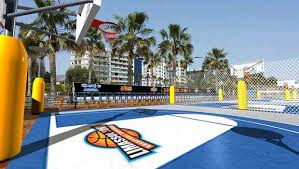 ΑΓΩΝΙΣΤΙΚΟ ΑΘΛΗΤΙΚΟ 2ΗΜΕΡΟΟΣΟΙ ΦΟΙΤΗΤΕΣ ΚΑΙ ΦΟΙΤΗΤΡΙΕΣ ΤΟΥ Ε.Μ.Π  ΕΠΙΘΥΜΟΥΝ ΝΑ ΣΥΜΜΕΤΕΧΟΥΝ ΣΤΟ ΑΘΛΗΤΙΚΟ 2ΗΜΕΡΟ 3on3 BASKETBALL ΠΟΥ ΘΑ ΠΡΑΓΜΑΤΟΠΟΙΗΘΕΙ ΣΤΙΣ 10 -11 ΔΕΚΕΜΒΡΙΟΥ 2015  ΠΑΡΑΚΑΛΟΥΝΤΑΙ  ΝΑ ΠΡΟΣΕΛΘΟΥΝ ΣΤΟ ΑΘΛΗΤΙΚΟ ΚΕΝΤΡΟ Ε.Μ.Π. ( ΠΟΛΥΤΕΧΝΕΙΟΥΠΟΛΗ  ΖΩΓΡΑΦΟΥ ) ΝΑ ΔΗΛΩΣΟΥΝ ΣΥΜΜΕΤΟΧΗ  ΜΕ ΤΙΣ ΟΜΑΔΕΣ ΤΟΥΣ ( 4 ΑΤΟΜΑ ΚΑΘΕ ΟΜΑΔΑ )ΟΙ ΕΓΓΡΑΦΕΣ ΘΑ ΞΕΚΙΝΗΣΟΥΝ ΑΠΟ ΠΑΡΑΣΚΕΥΗ 27 ΝΟΕΜΒΡΙΟΥ ΚΑΙ ΩΡΑ 09.00 ΚΑΙ ΘΑ ΟΛΟΚΛΗΡΩΘΟΥΝ ΤΗΝ ΤΕΤΑΡΤΗ 08 ΔΕΚΕΜΒΡΙΟΥ ΚΑΙ ΩΡΑ 17.00.ΥΠΕΥΘΥΝΟΣ ΔΙΟΡΓΑΝΩΣΗΣ : ΠΑΝΑΓΟΠΟΥΛΟΣ ΑΠΟΣΤΟΛΟΣΤηλ : 210 7722134 - 2137